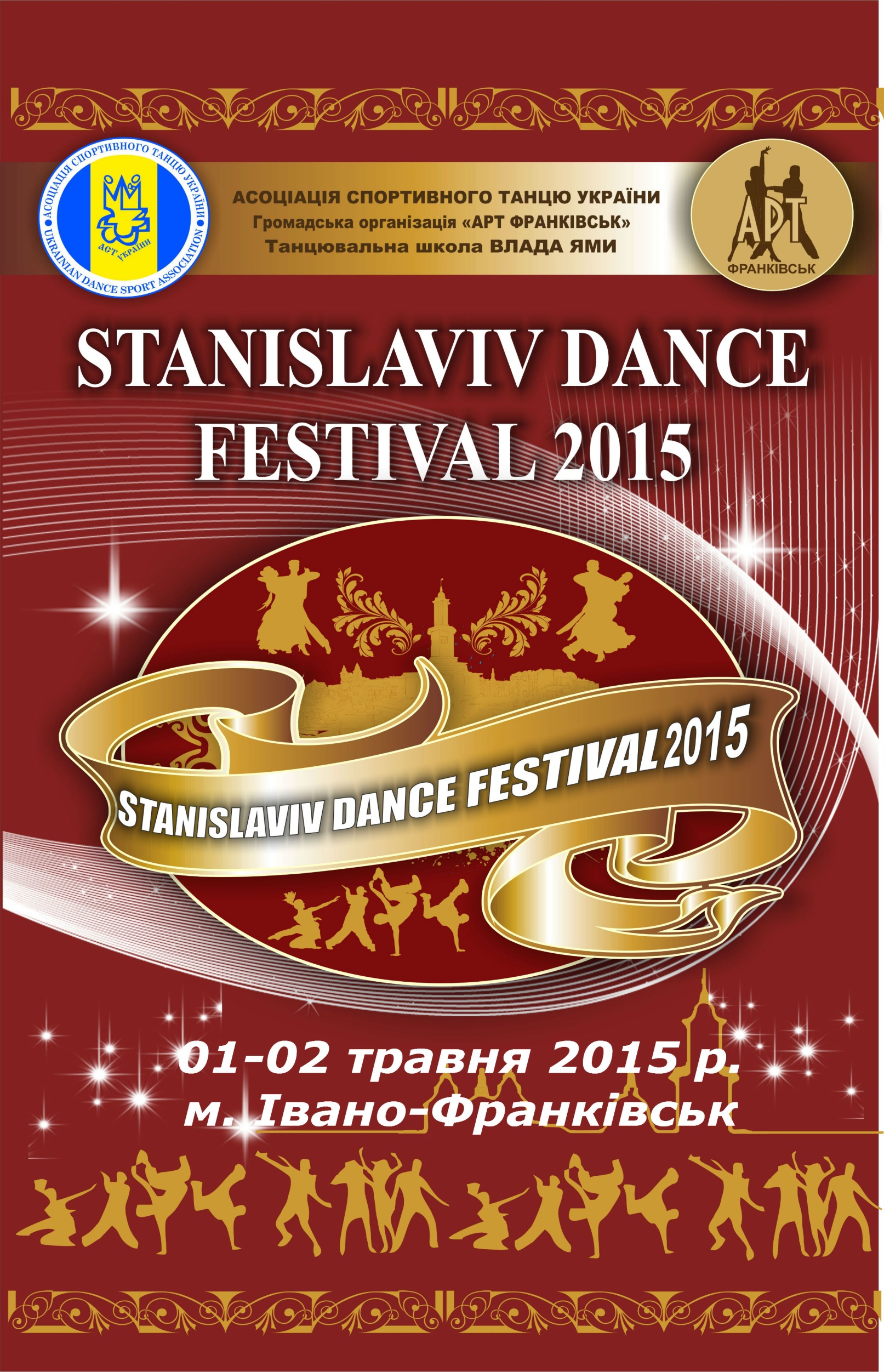 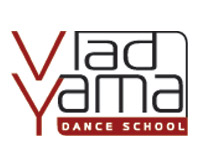 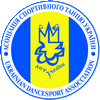 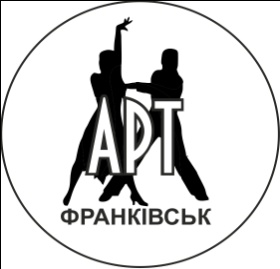 Асоціація спортивного танцю УкраїниГромадська організація «АРТ-ФРАНКІВСЬК»Танцювальна школа Влада Ями (м. Івано-Франківськ)запрошують Вас взяти участь уВсеукраїнських класифікаційних змаганняхзі спортивного танцю«STANISLAVIV DANCE FESTIVAL 2015»01 травня 2015 р.Місце проведення:м.Івано-Франківськ, вул. Незалежності 42 Обласний академічний музично-драматичний театр ім.І.ФранкаРеєстраціяРеєстрація пар проводиться за класифікаційними книжками членів будь якої всеукраїнської танцювальної організації офіційно зареєстрованої в Міністерстві Юстиції України, такими що є дійсні на 2015 рік. Реєстрація пар категорій «Діти» та «Школа» відбувається виключно за свідоцтвами про народження відповідно до дати народження.Фігури Згідно з Переліком дозволених фігур АСТУ. Перелік фігур розміщений на Інтернет-сайті  АСТУ: http://www.udsa.com.ua/. ПРОСИМО ЗВЕРНУТИ УВАГУ!!! ВИКОРИСТАННЯ НЕДОЗВОЛЕНИХ ФІГУР КАРАТИМЕТЬСЯ ДИСКВАЛІФІКАЦІЄЮ ПАРИ ЗІ ЗМАГАНЬ!!!СуддіСуддівська колегія формується з кількох незалежних членів журі та ліцензованих суддів будь-якої Всеукраїнської організації, що займається розвитком спортивного танцю в Україні. Наявність суддівської книжки обов’язкова.Увага!!! Категорії 19,20,21,22 оцінюються відкритим голосуванням.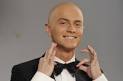 ЗІРКОВИЙ СУДДЯ – ВЛАД ЯМАПризиФіналісти нагороджуються дипломами, призери – медалями, переможці - кубками.В категорії Молодь + Дорослі за перше місце встановлено грошову винагороду у розмірі 1000 грн.ЗАЯВКИ ПРИЙМАЮТЬСЯ ДО 24 години 28 квітня 2015 р. В ЕЛЕКТРОННОМУ ВИГЛЯДІ.Організатори:Наталія Чашечнікова, Василь Шеремета.Тел.: (0342) 717768, тел. моб.: (050) 73-555-72  Василь Шеремета моб.: (067) 68-128-26  Наталія ЧашечніковаE-mail: vladyama_school@mail.ruОрганізатори дуже вдячні Вам за вчасно подані заявки!!! Благодійні внески з особи за програму«Діти» - 100 грн., «Школа» - 100 грн., «Початківці» - 100 грн., «Е»клас – 120 грн. за програму, «D»клас – 120 грн. за програму, «Хобі» – 120 грн. за програму, «5 танців» клас – 150 грн. за програму.Вхід для глядачів 01 травня на цілий день – 100 грн.ДО ЗУСТРІЧІ НА ПАРКЕТІ!!!№                 КАТЕГОРІЇ8:00 розминка9:00початок13:30 розминка14:00 початок17:30 розминка18:00початок1Діти 1 (до 6 р.)W, Ch2Діти 2 (до 8 р.)W, Ch3Школа 1 (до 8 р.)W, Ch, J4Школа 2 (до 10 р.)W, Ch, J5Школа 3 (до 12 р.)W, Ch, J6Ювенали “Н” (до 8р.)W, Q, Ch, J7Ювенали 1“Н”(до 10р.)W, Q, Ch, J8Ювенали 2“Н”(до 12р.)W, Q, Ch, J9Юніори 1+2“Н”(до 16р.)W, Q, Ch, J10Ювенали 1“E”(до 10р.), 3 LA11Ювенали 2“E”( до 12р.), 3 LA12Юніори 1“E”( до 14р.), 3 LA13Юніори 2“E”( до 16р.)3 ST, 3 LA14Ювенали  1“D”(до 10р.), 4 LA15Ювенали  2“D”(до 12р.), 4 LA16Юніори 1“D”( до 14р.), 4 LA17Юніори 2“D”(до 16р.), 4 LA18Хоббі , 4 LA19Ювенали 1+2“С”(до 12р.)5 ST, 5 LA20Юніори 1 ( до 14р.), 5 LA21Юніори 2 (до 16р.), 5 LA22Молодь + Дорослі , 5 LA